ATZINUMS Nr. 22/10-3.9/54par atbilstību ugunsdrošības prasībāmAtzinums iesniegšanai derīgs sešus mēnešus.Atzinumu var apstrīdēt viena mēneša laikā no tā spēkā stāšanās dienas augstākstāvošai amatpersonai:Atzinumu saņēmu:20____. gada ___. ___________DOKUMENTS PARAKSTĪTS AR DROŠU ELEKTRONISKO PARAKSTU UN SATURLAIKA ZĪMOGU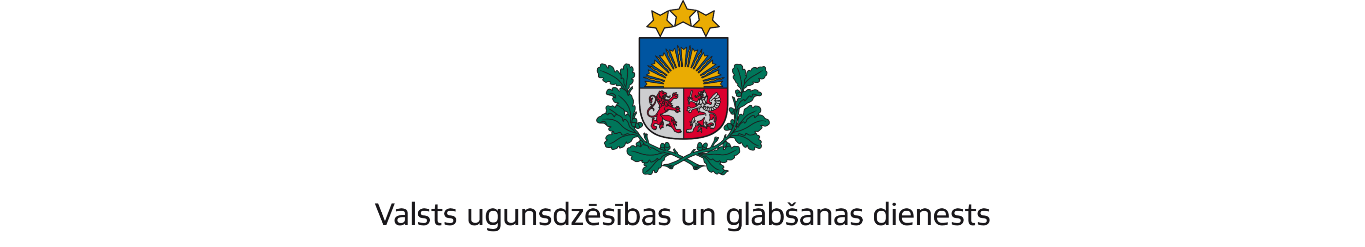 VIDZEMES REĢIONA PĀRVALDETērbatas iela 9, Valmiera, Valmieras novads, LV-4202; tālr.: 64233468; e-pasts: vidzeme@vugd.gov.lv; www.vugd.gov.lvValka"Āres 99" IK(izdošanas vieta)(juridiskās personas nosaukums vai fiziskās personas vārds, uzvārds)17.05.2024.Reģistrācijas Nr. 40002171367(datums)(juridiskās personas reģistrācijas numurs)"Ausmas", Ērģemes pag., Valkas nov., Latvija, LV-4711(juridiskās vai fiziskās personas adrese)1.Apsekots: viesu nama “Ausmas” telpas.(apsekoto būvju, ēku vai telpu nosaukums)2.Adrese: “Ausmas”, Ērģemes pagasts, Valkas novads, LV – 4711.3.Īpašnieks (valdītājs): IK “Āres 99”, reģistrācijas numurs 40002171367, “Ausmas”,(juridiskās personas nosaukums vai fiziskās personas vārds, uzvārds)Ērģemes pagasts, Valkas novads, LV – 4711.(juridiskās personas reģistrācijas numurs un adrese vai fiziskās personas adrese)4.Iesniegtie dokumenti: nometnes vadītājas Ilzes Leicānes (apliecības Nr. RR 000128)iesniegums Valsts ugunsdzēsības un glābšanas dienesta Vidzemes reģiona pārvaldēreģistrēts 2024. gada 30. aprīlī ar Nr. 22/10-1.4/245.5.Apsekoto būvju, ēku vai telpu raksturojums: divstāvu ēka, kura aprīkota ar automātisko ugunsgrēka atklāšanas un trauksmes signalizācijas sistēmu un nodrošināta ar ugunsdzē-sības aparātiem, dūmu un siltuma detektoriem. Evakuācijas ceļi brīvi un izejas durvisviegli atveramas no telpu ieskšpuses. Katrā stāva koplietošanas telpās un telpās, kur paredzēta nakšņošana, izvietoti evakuācijas plāni.6.Pārbaudes laikā konstatētie ugunsdrošības prasību pārkāpumi: nav konstatēti.7.Slēdziens:  atbilst ugunsdrošības prasībām.8.Atzinums izdots saskaņā ar: Latvijas Republikas Ministru kabineta 2009. gada 1. septembra noteikumu Nr. 981 “Bērnu nometņu organizēšanas un darbības kārtība”8.5 apakšpunkta prasībām.(normatīvais akts un punkts saskaņā ar kuru izdots atzinums)9.Atzinumu paredzēts iesniegt: Valsts izglītības un satura centram.(iestādes vai institūcijas nosaukums, kur paredzēts iesniegt atzinumu)Valsts ugunsdzēsības un glābšanas dienesta Vidzemes reģiona pārvaldes priekšniekam, Tērbatas ielā 9, Valmierā, Valmieras novadā, LV-4202.(amatpersonas amats un adrese)Valsts ugunsdzēsības un glābšanas dienesta Vidzemes reģiona pārvaldes Ugunsdrošības uzraudzības un civilās aizsardzības nodaļas inspektoreV. Daņilova(amatpersonas amats)(paraksts)(v. uzvārds)Nosūtīts nometņu vadītājai uz e-pastu: ilze.leicane@gmail.com 2024. gada 17. maijā(juridiskās personas pārstāvja amats, vārds, uzvārds vai fiziskās personas vārds, uzvārds; vai atzīme par nosūtīšanu)(paraksts)